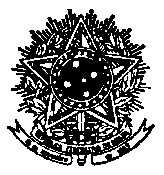 SERVIÇO PÚBLICO FEDERALUNIVERSIDADE FEDERAL DE SANTA CATARINACAMPUS DE CURITIBANOS Rodovia Ulisses Gaboardi, km3 – Zona Rural – CEP: 89520-000 – Curitibanos/SCTelefone: (048) 3721-6355COTAÇÃO DE PREÇOEmpresa:	CNPJ: Endereço: Telefone:E-mail:Banco:Agencia:Conta Corrente:Solicitamos a cotação dos seguintes itens:* Declaro estar ciente que a compra deste item será realizada através de empenho ou similar.* Frete por conta do fornecedor (CIF).Local e Data:Nome e Assinatura do Responsável:                                 Carimbo Empresa                            DESCRIÇÃO COMPLETAQUANTIDADEVALOR UNITÁRIO